БАШҠОРТОСТАН РЕСПУБЛИКАҺЫ                                                   РЕСПУБЛИка БАШКОРТОСТАН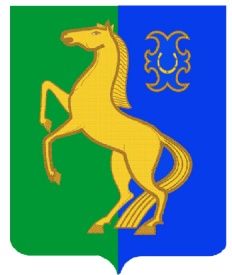 ЙƏРМƏКƏЙ районы                                                                       Администрация сельскогомуниципаль РАЙОНЫның                                               поселения  Нижнеулу-елгинскийтҮбəнге олойылfа АУЫЛ СОВЕТЫ                                            сельсовет МУНИЦИПАЛЬНОГО      ауыл БИЛƏмƏҺе  хакимиƏте                                                   РАЙОНА  ЕРМЕКЕЕВСКий  РАЙОН     452196, Түбǝнге Олойылға, Йǝштǝр урамы,10                                           452196, с. Нижнеулу-Елга, ул. Молодежная,10    Тел. (34741) 2-53-15                                                                                    Тел. (34741) 2-53-15БОЙОРОҠ                                                       № 4                                            РАСПОРЯЖЕНИЕ« 28 »  январь  2020 й.                                                                                        « 28 »  января  2020 г.О создании комиссии по  охране труда и утверждении Положения о Комиссии по охране труда  в администрации сельского поселения Нижнеулу-Елгинский сельсовет муниципального района Ермекеевский район  Республики БашкортостанВ соответствии со ст. 218 Трудового  кодекса  РФ, в целях предупреждения производственного травматизма и профзаболеваний, сохранению здоровья работников администрации,  обеспечения соблюдения требований охраны труда, осуществлением контроля за их выполнением:1. Назначить постоянно действующую  комиссию по охране труда и проверки знаний требований охраны труда  в администрации сельского поселения Нижнеулу-Елгинский сельсовет муниципального района Ермекеевский район Республики Башкортостан в составе:                                                                                                                                                                  -  Заряновой  О..В. – главы сельского поселения - председатель комиссии,                         -  Яковлевой С.Н. – управляющего делами администрации СП - член комиссии,                                                         -   Николаева  В.В. –  Главы ИП КФХ   -  член комиссии.2. Утвердить Положение о Комиссии по охране труда в администрации сельского поселения Нижнеулу-Елгинский сельсовет муниципального района Ермекеевский район Республики Башкортостан (приложение № 1).3. Назначенной комиссии организовать  проверку знаний по охране труда:- у вновь поступивших  работников и специалистов не позднее одного месяца после назначения на должность;- для постоянно работающих – периодически, не реже одного раза в 6 месяцев;- результаты проверки оформлять соответствующей записью в журнале.         4. Контроль  за  исполнением данного распоряжения оставляю за собой.         Глава сельского поселения                                             О.В. Зарянова                                                                                                                    Приложение № 1УТВЕРЖДЕНО                                                                                    распоряжением  Главы  сельского поселения  Нижнеулу-Елгинскийсельсовет от 28.01.2020  № 4ПОЛОЖЕНИЕо Комиссии по охране труда в администрации  сельского поселения Нижнеулу-Елгинский сельсовет  муниципального района Ермекеевский район  Республики  Башкортостан1. Общие положенияПоложение о Комиссии по охране труда (далее - Положение) разработано в соответствии со статьей 218 Трудового кодекса Российской Федерации для организации совместных действий главы сельского поселения, работников администрации сельского поселения (далее - работников) по обеспечению требований охраны труда, предупреждению производственного травматизма и профессиональных заболеваний,  сохранению здоровья работников,   обеспечения соблюдения требований охраны труда, осуществлением контроля за их выполнением.Положение предусматривает основные задачи, функции и права Комиссии по охране труда (далее - Комиссия). Комиссия по охране труда является составной частью системы управления охраной труда в администрации сельского поселения, а также одной из форм участия работников в управлении вопросами в области охраны труда. Ее работа строится на принципах социального партнерства.Комиссия взаимодействует с государственными органами управления охраной труда, органами федеральной инспекции труда, другими государственными органами надзора и контроля.Комиссия в своей деятельности руководствуется законами и иными нормативными правовыми актами Российской Федерации, законами и иными нормативными правовыми актами Республики  Башкортостан об охране труда, локальными нормативными правовыми актами  сельского поселения Нижнеулу-Елгинский сельсовет.2. Задачи КомиссииЗадачами Комиссии являются:1) разработка на основе предложений членов Комиссии программы совместных действий администрации, работников по обеспечению требований охраны труда, предупреждению производственного травматизма, профессиональных заболеваний, обеспечения соблюдения требований охраны труда, осуществлением контроля за их выполнением;2) организация проведения проверок состояния условий и охраны труда на рабочих местах, подготовка соответствующих предложений главе сельского поселения по решению проблем охраны труда на основе анализа состояния условий и охраны труда, производственного травматизма и профессиональной заболеваемости;4)  информирование работников о состоянии условий и охраны труда на рабочих местах.3. Функции КомиссииФункциями Комиссии являются:1) рассмотрение предложений главы сельского поселения, работников для выработки рекомендаций, направленных на улучшение условий и охраны труда работников;2) оказание содействия главе сельского поселения в организации обучения работников безопасным методам и приемам выполнения работ, а также проверки знаний требований охраны труда и проведения своевременного и качественного инструктажа работников по охране труда;3) участие в проведении обследований состояния условий и охраны труда в администрации, рассмотрении их результатов и выработке рекомендаций главе сельского поселения  по устранению выявленных нарушений.4) информирование работников администрации сельского поселения о проводимых мероприятиях по улучшению условий и охраны труда;5) доведение до сведения работников администрации сельского поселения результатов проведения  специальной  оценки условий труда;6) содействие в организации проведения предварительных при поступлении на работу и периодических медицинских осмотров и соблюдения медицинских рекомендаций при трудоустройстве;7) участие в рассмотрении вопросов финансирования мероприятий по охране труда в администрации, обязательного социального страхования от несчастных случаев на производстве и профессиональных заболеваний, а также осуществление контроля расходования средств администрации и Фонда социального страхования Российской Федерации (страховщика), направляемых на предупредительные меры по сокращению производственного травматизма и профессиональных заболеваний;8) содействие работодателю во внедрении в производство более совершенных технологий, новой техники, автоматизации и механизации производственных процессов с целью создания безопасных условий труда;9) подготовка и представление работодателю предложений по совершенствованию работ по охране труда и сохранению здоровья работников, созданию системы морального и материального поощрения работников, соблюдающих требования охраны труда и обеспечивающих сохранение и улучшение состояния здоровья;10) рассмотрение проектов локальных нормативных правовых актов по охране труда и подготовка предложений по ним главе администрации сельского поселения.4. Права КомиссииДля осуществления возложенных функций Комиссии предоставляются следующие права:1) получать от главы сельского поселения информацию о состоянии условий труда на рабочих местах, производственного травматизма и профессиональных заболеваний;2) заслушивать на заседаниях Комиссии сообщения главы сельского поселения (его представителей) и других работников администрации о выполнении ими обязанностей по обеспечению безопасных условий и охраны труда на рабочих местах и соблюдению гарантий прав работников на охрану труда;3) заслушивать на заседаниях Комиссии руководителей и других работников администрации, допустивших нарушения требований охраны труда, повлекших за собой тяжелые последствия и вносить главе сельского поселения предложения о привлечении их к ответственности в соответствии с законодательством Российской Федерации;4) вносить главе сельского поселения предложения о поощрении работников организации за активное участие в работе по созданию условий труда, отвечающих требованиям безопасности и гигиены;5) содействовать разрешению трудовых споров, связанных с нарушением законодательства об охране труда, изменением условий труда.5. Организация работы КомиссииКомиссия создается по инициативе главы и работников администрации сельского поселения из представителей администрации в количестве 3 человек.Комиссия осуществляет свою деятельность в соответствии с разрабатываемым планом работы.Члены Комиссии должны проходить обучение по охране труда за счет средств администрации сельского поселения, а также средств Фонда социального страхования Российской Федерации (страховщика) в соответствии с порядком, установленным федеральным органом исполнительной власти, осуществляющим функции по нормативно-правовому регулированию в сфере труда, по направлению главы администрации сельского поселения на специализированные  курсы  не реже 1 раза в 3 года.Члены Комиссии информируют не реже одного раза в год работников администрации сельского поселения о проделанной ими в Комиссии работе. Глава и работники администрации сельского поселения вправе отзывать из Комиссии своих представителей и выдвигать в его состав новых представителей.Обеспечение деятельности Комиссии, ее членов (освобождение от основной работы на время исполнения обязанностей, прохождения обучения и т.п.) устанавливается локальным нормативным правовым актом администрации сельского поселения. 